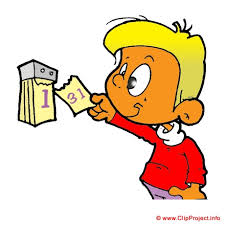 Sem. NoDates de l’agenda 2020-2021, Vaud1Du 24 au 28 août 20202Du 31 août au 4 septembre 20203Du 7 au 11 septembre 20204Du 14 au 18 septembre 2020 5Du 21 au 25 septembre 2019  Lundi 21 : congé Jeûne fédéral6Du 28 septembre au 2 octobre 2020 7Du 5 au 9 octobre 2020  vacances d’octobre du 10 au 25 octobre8Du 26 au 30 octobre 20209Du 2 au 6 novembre 202010Du 9 au 13 novembre 202011Du 16 au 20 novembre 202012Du 23 au 27 novembre 202013Du 30 novembre au 4 décembre 202014Du 7 au 11 décembre 202015Du 14 au 18 décembre 2020  vacances de Noël du 19 décembre au 3 janvier 202116Du 4 au 8 janvier 202117Du 11 au 15 janvier 202118Du 18 au 22 janvier 202119Du 25 au 29 janvier 202120Du 1 au 5 février 202121Du 8 au 12 février 202122Du 15 au 19 février 2021  Relâches du 20 au 28 février 202123Du 1 au 5 mars 202124Du 8 au 12 mars 202125Du 15 au 19 mars 202126Du 22 au 26 mars 202127Du 29 mars au 2 avril 2021  vacances de Pâques du vendredi St 2 au 18 avril28Du 19 au 23 avril 202129Du 26 au 30 avril 2021 30Du 3 au 7 mai 2021  9 mai fête des mères CH31Du 10 au 14 mai 2021  Pont de l’Ascension jeudi 13 – dimanche 14 mai32Du 17 au 21 mai 2021 33Du 24 au 28 mai 2021  Lundi 24 mai congé : Pentecôte34Du 31 mai au 4 juin 2021  6 juin fête des pères CH35Du 7 au 11 juin 202136Du 14 au 18 juin 2021 37Du 21 au 25 juin 2021 38Du 28 juin au 2 juillet 2021  Fin de l’année scolaire (rentrée : lundi 23 août)